       Муниципальное общеобразовательное бюджетное учреждение Новобурейская средняя общеобразовательнная школа № 3 Бурейского района Амурской области.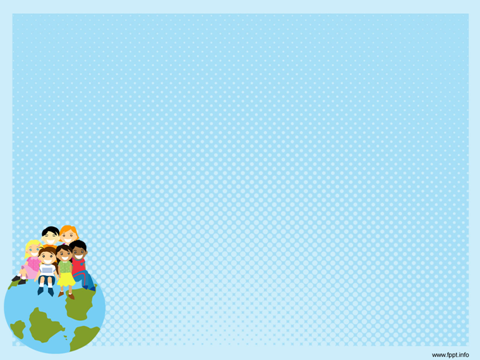 КОНКУРС ДЕТСКОГО ТВОРЧЕСТВА «Экология глазами Амурских детей»Номинация:«Волшебная книга природы»«Жила-была Река…»Экологическая сказкаРаботу выполнила:  Жигало Екатерина, обучающаяся 5 «В» классаРуководитель: Косачёва Татьяна Анатольевна, учитель биологии-экологии.2014 год.Жила-была Река. Сначала она была маленьким, весёлым ручейком, который прятался среди высоких стройных елей и белоствольных берёзок. И все говорили: «Какая вкусная вода в этом ручейке!» Затем ручей превратился в настоящую речку. Вода в ней текла не так быстро, но всё ещё была прозрачной и чистой.       Река очень любила путешествовать. Однажды она очутилась в городе. Здесь не было елей и берёз, зато стояли огромные дома, в которых жили люди. Они обрадовались Реке и попросили её остаться в городе. Река согласилась, и её заковали в гранитные  берега. Стали по Реке передвигаться лодки и катера. Люди приходили отдыхать на берег после работы. Поила Река весь город.       Шли годы. Люди привыкли к Реке, и уже ни о чём её не просили, а делали всё, что им вздумается. Однажды на её берегах построили огромный завод, от которого по трубам потекли в Реку грязные потоки. Потемнела Река от печали, стала грязной и мутной её вода. Никто уже не говорил: «Какая чистая, красивая речка!»  Не стали люди отдыхать на её берегах. В Реку бросали ненужные вещи: банки, пакеты, мыли в ней машины. Забыли горожане, что когда-то восхищались Рекой, считали, что она живая. Очень переживала Река: «Почему люди так плохо относятся ко мне? Ведь я их поила, крутила турбины электростанции, давала свет, защищала в жаркие дни от зноя?!»        Однажды по Реке проплыл огромный танкер, из трещин в котором вылилась в воду нефть. Немного нефти было, но очень тонкой чёрной плёнкой покрыла она воду и стали гибнуть от недостатка кислорода обитатели Реки: растения, рыбы, моллюски. Совсем заболела Река и подумала: «Нет, не могу больше людям служить, надо уходить от них, иначе мёртвой рекой стану!» Позвала на совет своих обитателей Река. «Я всегда была для вас родным домом, а теперь пришла беда, люди погубили меня, заболела я сильно. Давайте уйдём из города пока не поздно, подальше от неблагодарных людей. Но сначала попытайтесь очистить меня»   Собрались речные жители и очистили из последних сил свой родной дом, свою Реку. Побежала она в край своего детства, туда, где росли ели и берёзы, где человек – редкий гость.        Настал новый день. Жители города с удивлением обнаружили, что остались без Реки. Не стало в домах света, остановились заводы, исчезла вода из кранов. Нечем умыться, негде напиться, не из чего суп сварить. Остановилась жизнь в городе. Стали его жители настолько грязными, что перестали узнавать друг друга. Впрочем, это было неважно, ведь света по вечерам всё равно не было. Собрались люди на площади. Самый старый и мудрый Горожанин сказал: «Дорогие сограждане! Я знаю почему от нас ушла Река. Когда я был совсем маленьким,  я купался в её чистой воде. Она всегда была для нас другом и помощником, а мы не оценили этого! Мы не справедливо обидели Реку и должны у неё просить прощения. Давайте пойдём на поклон к нашей кормилице, извинимся перед ней и пообещаем свою дружбу. Может Река и вернётся!?»      Отправились самые сильные и выносливые горожане искать Реку. Долго искали, а когда нашли, то сразу и не узнали – чистая вкусная вода в ней была. Стали прощения просить горожане, рассказали, как плохо им без Реки было. Река не помнила зла, да и к людям она привыкла.       Вернулась Река в город. А жители города уже приготовили праздник – убрали мусор, учёных позвали, которые стали за здоровьем Реки следить. А недавно Реку сделали почётным гражданином города. А день её возвращения отмечают как самый главный праздник.